Publicado en CDMX el 11/05/2017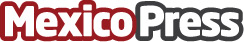 Se lleva a cabo el 'Día de pruebas de seguridad de Honeywell'El 'Día de pruebas de seguridad Honeywell' busca que los medios asistentes vivan y sean testigos de las diferentes pruebas que se le realizan a los productos Honeywell; las mismas que refuerzan y avalan la excelente calidad y seguridad de estos. Este es el primer año en el que Honeywell acerca este tipo de información a los diversos medios de comunicaciónDatos de contacto:Joaquín0000Nota de prensa publicada en: https://www.mexicopress.com.mx/se-lleva-a-cabo-el-dia-de-pruebas-de-seguridad_1 Categorías: Nacional Ecología Ciberseguridad Otras Industrias http://www.mexicopress.com.mx